CATHEDRAL PARISHSt Mary’s Cathedral, St Francis Xavier ChurchAll Saints ChapelMOST REV. TIMOTHY COSTELLOE SDBARCHBISHOP OF PERTHCATHEDRAL CLERGYFr Sean Fernandez dean.cathedral@perthcatholic.org.auFr C J Millen cj.millen@smcperth.org.auFr Garner Vergaragarner.vergara@perthcatholic.org.auFr Richard Rutkauskasrichard.rutkauskas@perthcatholic.org.auCATHEDRAL MANAGER Victor Hoa manager.cathedral@perthcatholic.org.auCATHEDRAL OFFICE25 Victoria Avenue Whadjuk CountryPerth WA 6000 9223 1350   cathedral@perthcatholic.org.au smcperth.org.au________________________________________parish PASTORAL councilJessica Patterson - Chair chair.ppc@smcperth.org.auJet Bautista – Secretarysecretary.ppc@smcperth.org.auDamien Bowen, Ann Brown, Michael Carren, Chanda Chiesela, Fr Sean Fernandez, Joan Lim, Tony Meyrick, Fr CJ Millen________________________________________Cathedral safeguarding officerS 1300 011 102Josephine Cabagyo – j.cabagyo@smcperth.org.auSally Cook – s.cook@smcperth.org.auLyn Schwan – l.schwan@smcperth.org.au________________________________________The Cathedral parish acknowledges the Whadjuk people of the Noongar nation, the Traditional Owners who have walked upon and cared for this land for thousands of years. We acknowledge the continued deep spiritual attachment and relationship of Aboriginal and Torres Strait Islander peoples to this country and commit ourselves to the ongoing journey of reconciliation.the baptism of the lordSaturday 8 January4:00pm - Filipino Mass5:00pm  -  6:00pm Confessions6:00pm  -  Vigil MassSunday 9 January8:00am  -  Mass9:30am  -  Mass                               11:00am  -  Mass                                 5:00pm  -  MassMonday – Friday8:00am  -  Mass11:00am  -  12:00 noon Confession12:10pm  -  MassWednesday7:30pm  - Miraculous Medal Novena Friday11:00am - Holy Hour_____________________________________________________________NEXT WEEKEND’S ROSTERSaturday, 15 January	6:00 pm		                    (C)  Connie Carroll	 			(R)  Maria Borce	Sunday,  16 January	8:00 am    		                                 (C)  Eleanor Le Coultre	 			(R)  Tom Everett 			(R)  Damien Bowen	9:30 am	                                 (C) Pam Mattes			(R)  Rebecca Henderson			(R)  Brendon Norris         11:00 am          	                      (C)  Anna Rowe				(R)  Kath Jaques				(R)  Bianca Vernie	5:00 pm	                                (C)  Revonne Godfrey				(R)  Sean Keane				(R)  Ashton Godfrey	9:30 am	St Francis Xavier                	 (R)  Minnie				 (R)  MonicaDEAN’S BIT The Cathedral priests would like to extend a sincere thanks to everyone for their contributions, their gifts and well wishes over the Christmas period. We have been overwhelmed by the generosity and kindness of parishioners; thank you very much and please know that you are in our prayers. We also want to thank everyone, staff, the Cathedral choir, volunteers, sacristans, and the guards, who worked hard to make the season’s celebrations such a success. There is a lot of work which takes place in the background to make the liturgies so beautiful and work in the foreground too as the liturgies are celebrated. May God bless you all for your willingness to share your time, talent and energy with the community. This year was again challenging because of the covid-19 restrictions which came into force just a short time before Christmas, but everyone rose to the challenge. Our Cathedral community is the richer for your generosity.Please remember to follow regulations and wear masks if required to do so unless you have a legitimate exemption. We all know that masks are uncomfortable in the hot weather, but our wearing a mask is a concrete act of charity and concern for our neighbour. If we cannot show such charity and concern in this place while we are celebrating the feast of Christ’s charity, what does our participation mean? A very small number of people have also been quite rude to our guards who are just doing their job. Please thank them for what they do to keep us all safe. And thanks to all of you who help make the Cathedral a covid-safe space.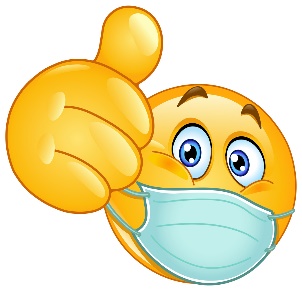 You may know that at present Fr Garner and I are the only priests on full-time duties at the Cathedral. Sorry if you have found us more frazzled than normal and do please be especially patient with us. We are grateful to the Archbishop and visiting priests who are helping us out. We may not always be able to let you know who is the celebrant for the next weekend’s Mass; please bear with us.On Sunday, 16 January at 2pm the Archbishop is celebrating the Sto Nino Mass. It is a wonderful celebration for the Filipino community and, so, for all of us. Everyone is welcome to come along and participate; it will be in English. Thank you to Fr Garner for writing a little invitation in Tagalog for this week’s bulletin.Lots of thank-yous in this week’s bulletin which is right and just because so many people come together to make our Cathedral such a wonderful, welcoming place.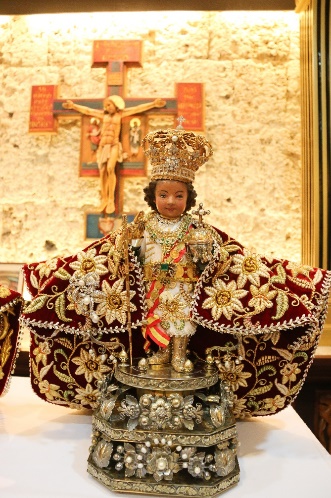 INVITATION Mga kababayan, inaanyayahan po namin kayo na magdasal at makisaya sa kapistahan ng mahal nating Sto. Nino dito sa St. Mary’s Cathedral. Ang misa ngayong Linggo, ika-16 ng Enero 2022 ay pangununahan ng  ating Arsobispo Timothy Costelloe, SDB kasama ang ating mga paring Pilipino dito sa Western Australia.Napakaespesyal ng selebrasyon natin ngayong taon na ito. May mga mananayaw (Sinulog Dance) na galing pa sa iba’t ibang bahagi ng Perth na sasali sa ating paghahandog and pagpapasalamat sa ‘Balaang Bata’. Daghang Salamat sa atong mga deboto sa Sto. Nino ug hinaot pa unta na magkita-kita ta ninyo sa pagsa-ulog sa kapistahan sa mahal nato nga patron, Senor Sto. Nino.Viva Pit Senor!CATHEDRAL VACCINE CLINIC The clinic is back this weekend. Getting vaccinated is an act of love for your neighbour. Roll up for your brothers and sisters and yourself!  Saturday 8 January 12noon – 6pm and Sunday 9 January 9am – 2pm in the parish centre.Cathedral Hospitality Helpers In the survey recently conducted by the Parish Pastoral Council there was a strong desire for more social activities within the parish. To enable this to happen we need people to be part of our Hospitality Action Group. All skill sets are required from organisers to those who prepare to servers to those who clean up and everything in between. This is your chance to be involved and help our parish community flourish. Please leave your name on the sheet at the back of the church or email ppc.cathedral@perthcatholic.org.au     Calling young people   interested in offering their musical talents at the Sunday 5pm Mass. Please speak to Fr Sean or send him an email dean.cathedral@perthcatholic.org.au